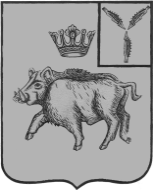 АДМИНИСТРАЦИЯБАЛТАЙСКОГО МУНИЦИПАЛЬНОГО РАЙОНАСАРАТОВСКОЙ ОБЛАСТИП О С Т А Н О В Л Е Н И Ес.БалтайО внесении изменений в постановлениеадминистрации Балтайского муниципального района от 29.06.2012 № 266 «О порядке применения взысканий за коррупционные правонарушения, совершенные муниципальными служащими администрации Балтайского муниципального района»В соответствии с Федеральным законом от 06.10.2003 № 131-ФЗ «Об общих принципах организации местного самоуправления в Российской Федерации», руководствуясь Уставом Балтайского муниципального района,ПОСТАНОВЛЯЮ:1.Внести в постановление администрации Балтайского муниципального района от 29.06.2012 № 266 «О порядке применения взысканий за коррупционные правонарушения, совершенные муниципальными служащими администрации Балтайского муниципального района» (с изменениями от 11.01.2019 № 7, от 09.09.2019 № 377, от 02.04.2020 № 135) следующее изменение:1.1.Пункт 3 постановления изложить в следующей редакции: «3.Настоящее постановление вступает в силу со дня его обнародования.».2.Настоящее постановление вступает в силу со дня его обнародования.3.Контроль за исполнением настоящего постановления возложить на руководителя аппарата администрации Балтайского муниципального района.Глава Балтайского муниципального района						А.А.Грунов